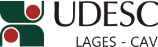 DESIGNA COMISSÃO – LEVANTAMENTO PATRIMONIAL DO CAV.O Diretor Geral do Centro de Ciências Agroveterinárias, no uso de suas atribuições, RESOLVE:1 – Designar os abaixo relacionados para comporem a Comissão encarregada de proceder ao levantamento patrimonial do Centro de Ciências Agroveterinárias – CAV/UDESC:Presidente:Téc. Nívio Roberto Lins Fernandes – matrícula nº 315490-4-01Membros:Téc. Osval Borges de Oliveira Júnior – matrícula nº 921142-0-01Téc. Marcos Aurélio Coelho de Oliveira – matrícula nº 362279-7-012 – Estabelecer o prazo de 90 (noventa) dias para a conclusão dos trabalhos.Prof. João Fert NetoDiretor Geral do CAV/UDESCPORTARIA INTERNA DO CAV Nº 169/2015, de 10/07/2015